            AKCJA EDUKACJA - KULTURA                                            Kultura najczęściej rozumiana  jest jako wzór myślenia i określonego  zachowania społecznego.  Odpowiedz na poszczególne pytania:1. Co mówisz  gdy wchodzisz do nowego miejsca i dostrzegasz w nim kogoś?    …………………………………………………………………………………………2. Co mówisz jak coś od kogoś otrzymujesz np. prezent?   …………………………………………………………………………………………….3. Co mówisz jeśli zrobiłeś komuś przykrość?   ………………………………………………………………………………………………..4. Co mówisz jeśli chciałbyś coś od kogoś dostać?   …………………………………………………………………………………………………..5. Co mówisz jak wychodzisz z pomieszczenia w którym ktoś jest?    ………………………………………………………………………………………………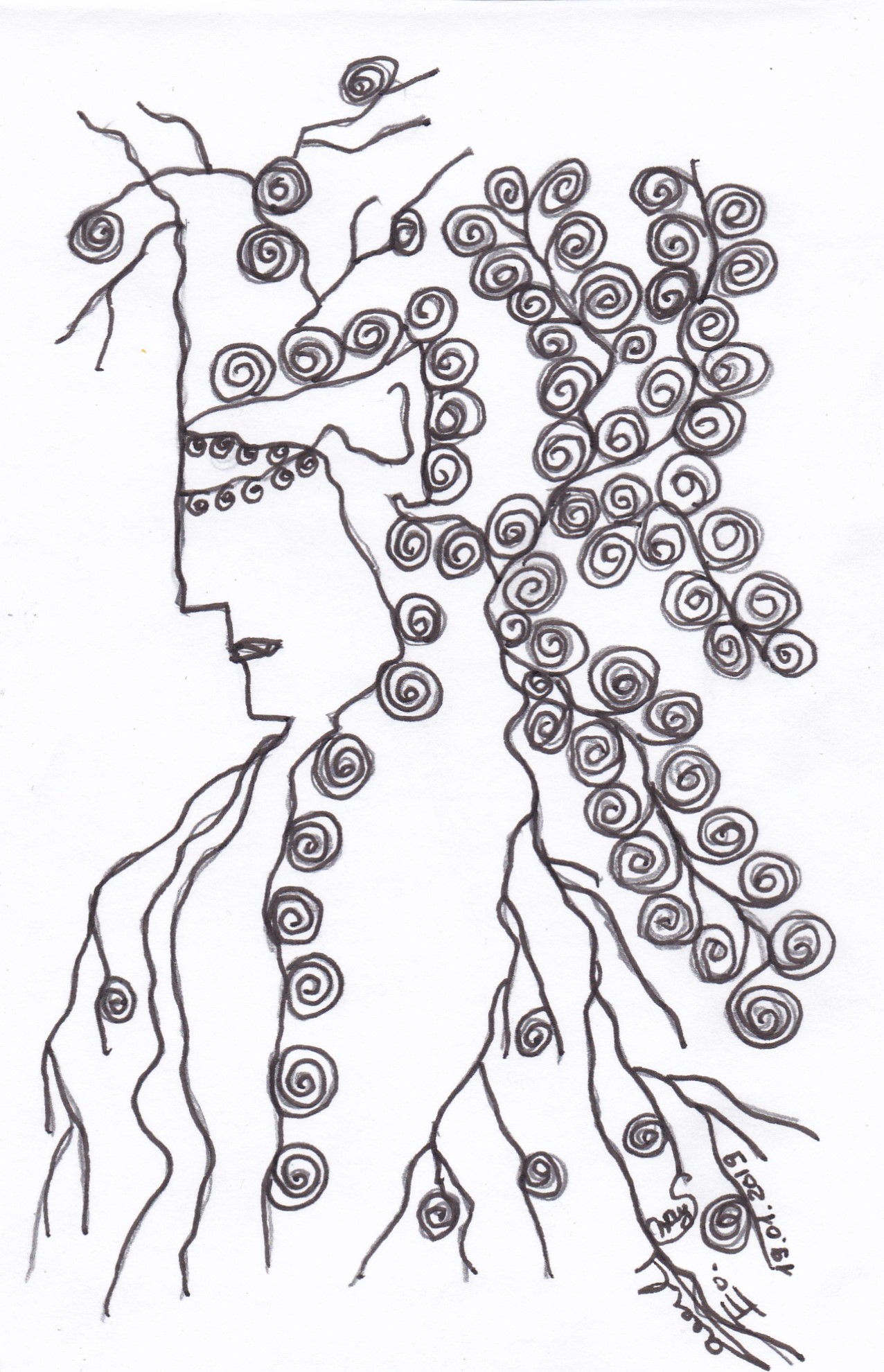 